国有大型企业与地区社会变迁研究——以广西平果县为例二○二四 年 三 月博士/硕士学位论文国有大型企业与地区社会变迁研究——以广西平果县为例RESEARCH TITLE国有大型企业与地区社会变迁研究——以广西平果县为例摘 要首先要认真学习马克思主义理论，这是我们做好一切工作的看家本领，也是领导干部必须普遍掌握的工作制胜的看家本领。毛泽东同志曾经提出，“如果我们党有一百个至二百个系统地而不是零碎地、实际地而不是空洞地学会了马克思列宁主义的同志，就会大大地提高我们党的战斗力量”。这个任务，今天依然很现实地摆在我们党面前。只有学懂了马克思列宁主义、毛泽东思想、邓小平理论、“三个代表”重要思想、科学发展观，特别是领会了贯穿其中的马克思主义立场、观点、方法，才能心明眼亮，才能深刻认识和准确把握共产党执政规律、社会主义建设规律、人类社会发展规律，才能始终坚定理想信念，才能在纷繁复杂的形势下坚持科学指导思想和正确前进方向，才能带领人民走对路，才能把中国特色社会主义不断推向前进。关键词：马克思主义理论  中国共产党  中国特色社会主义  RESEARCH TITLE（空一行）ABSTRACT（空一行）XXXXXXXXXXXXXXXXXXXXXXXXXXXXXXXXXXXXXXXXXXXCCCCCCCCCCCCCCCC（摘要内容和KEYWORDS之间空两行）KEY WORDS: Marxist Theory ;  xxxx;  xxxxxxx目 录摘要 …………………………………………………………………………………………IABSTRACT  …………………………………………………………………………… IV插图和附表清单 ………………………………………………………………………… V缩写、符号清单、术语表 ………………………………………………………………VI第一章 绪论 ……………………………………………………………………………… 11.1xxxxxxx ……………………………………………………………………………31.1.1 xxxxxx ……………………………………………………………………  51.1.2 xxxxxx ………………………………………………………………………61.2 xxxxxxx ……………………………………………………………………………91.2.1xxxxxxx …………………………………………………………………… 12第二章 xxxxxxxx …………………………………………………………………………132.1 ……………………………………………………………………………………15第三章 xxxxxxxx …………………………………………………………………………373.1 …………………………………………………………………………………… 413.1.1 …………………………………………………………………………… 453.2 …………………………………………………………………………………… 49第四章 xxxxxx …………………………………………………………………………… 4.1 ……………………………………………………………………………………第五章 xxxxxx …………………………………………………………………………… 5.1 …………………………………………………………………………………… 第六章 结论与展望 ……………………………………………………………………… 6.1结论 ………………………………………………………………………………6.2主要创新点 ………………………………………………………………………6.3展望 ………………………………………………………………………………参考文献 ……………………………………………………………………………………附录 …………………………………………………………………………………………攻读学位期间取得成果情况（隐去作者信息） …………………………………………第一章 绪论×××××××××××××××××××××××××××××××××××××××××××××××××××××××××××××××××××××××××××××××(宋体小四号，1.25倍行距，或25磅行距)1.1 XXX（二级标题----四号黑体加粗，段前后空0.5行）××××××××××××××××××××××××××××××××××××××××××××××××××××××××××××××××××××××××××××(宋体小四号，1.25倍行距，或25磅行距)1.2 XXXX（二级标题----四号黑体加粗）1.2.1 XXX （三级标题----小四号黑体加粗）×××××××××××××××××××××××××(宋体小四号，1.25倍行距，或25磅行距)1.2.2 XXX 1.2.2.1 XXXX（四级标题----小四号宋体）×××××××××××××××××××××××××××××××××××××××××××××××××××××××××××××××××××××(宋体小四号，1.25倍行距，或25磅行距)（1）或 A、a（2）或 B、b四级标题后，应用数字加圆括号“（1）”或字母作为五级及以上标题的标注。1.5 本章小结（二级标题----四号黑体加粗）××××××××××××××××××××××××××××××××××××××××××××××××××××××××××××××××××××××××××××××××××××××××××××××××××××××××××××××××××××××××××××××××××××(宋体小四号，1.25倍行距，或25磅行距)第二章 XXX的研究×××××××××××××××××××××××××××××××××××××××××××××××××××××××××××××××××××××××××××××××(宋体小四号，1.25倍行距，或25磅行距)2.1 XXX（二级标题----四号黑体加粗，段前后空0.5行）×××××××××××××××××××××××××××××××××××××××××××××××××××××××××××××××××××××××××××(宋体小四号，1.25倍行距，或25磅行距)2.2 XXXX（二级标题----四号黑体加粗）2.2.1 XXX （三级标题----小四号黑体加粗）×××××××××××××××××××××××××(宋体小四号，1.25倍行距，或25磅行距)2.2.2 XXX 2.2.2.1 XXXX（四级标题----小四号宋体）×××××××××××××××××××××××××××××××××××××××××××××××××××××××××××××××××××××(宋体小四号，1.25倍行距，或25磅行距)（1）或 A、a（2）或 B、b四级标题后，应用数字加圆括号“（1）”或字母作为五级及以上标题的标注。2.5 本章小结（二级标题----四号黑体加粗）××××××××××××××××××××××××××××××××××××××××××××××××××××××××××××××××××××××××××××××××××××××××××××××××××××××××××××××××××××××××××××××××××××(宋体小四号，1.25倍行距，或25磅行距)第六章 结论与展望×××××××××××××××××××××××××××××××××××××××××××××××××××××××××××××××××××××××××××××××(宋体小四号，1.25倍行距，或25磅行距)6.1 结论（二级标题----四号黑体加粗，段前后空0.5行）××××××××××××××××××××××××××××××××××××××××××××××××××××××××××××××××××××××××××××(宋体小四号，1.25倍行距，或25磅行距)6.2 创新点（二级标题----四号黑体加粗）×××××××××××××××××××××××××(宋体小四号，1.25倍行距，或25磅行距)×××××××××××××××××××××××××××××××××××××××××××××××××××××××××××××××××××××(宋体小四号，1.25倍行距，或25磅行距)6.3 展望（二级标题----四号黑体加粗）××××××××××××××××××××××××××××××××××××××××××××××××××××××××××××××××××××××××××××××××××××××××××××××××××××××××××××××××××××××××××××××××××××(宋体小四号，1.25倍行距，或25磅行距)参考文献[1] （学术论文）作者 文题 刊名 年 卷号（期号） 起止页码[2] （学术论文）作者 文题 刊名 年 卷号（期号） 起止页码[3] （专（译）著）作者（译者） 书名. 出版地：出版者，出版年，起止页码[4]（学位论文）作者 文题 [XX学位论文] 授予单位所在地 授予单位 授予年份  起止页码附 录附录正文攻读学位期间发表论文与研究成果清单（隐去作者信息）正文分类号                           学校代码                密级                       专业名称：                      研究方向：                      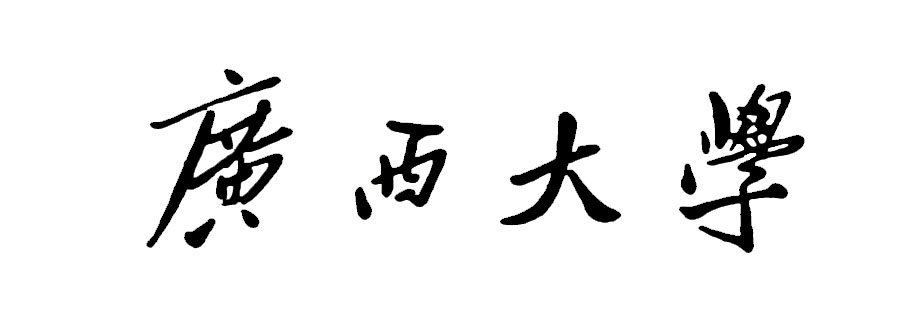 